How many of the religions/beliefs below have you heard of? Tick them.Atheism 		B. Shinto  	C. Judaism 		D. Jainism  	E.  Sikhism 		F.   Taoism  	G. Christianity 		H.  Agnosticism  	I.	Paganism 		J.  Islam  	K. Baha’i 		L.  Hinduism  	M. Buddhism  	Match each religion/belief in question 1 with its definition below by writing the relevant number next to the name.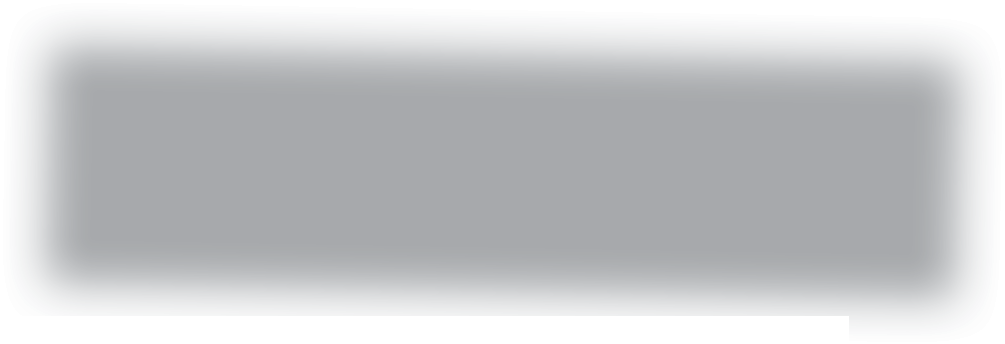 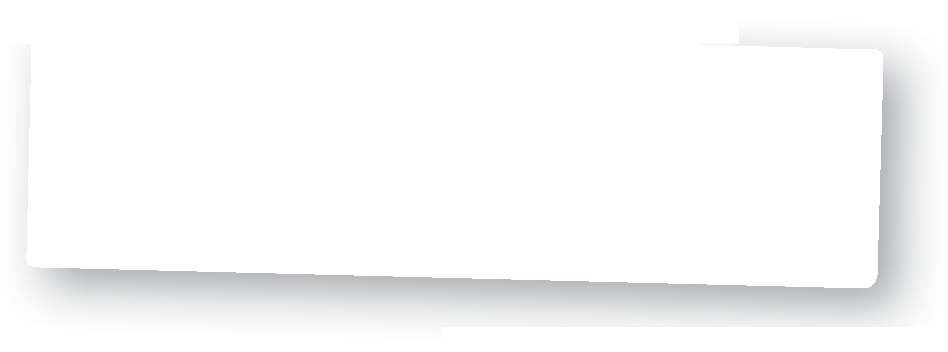 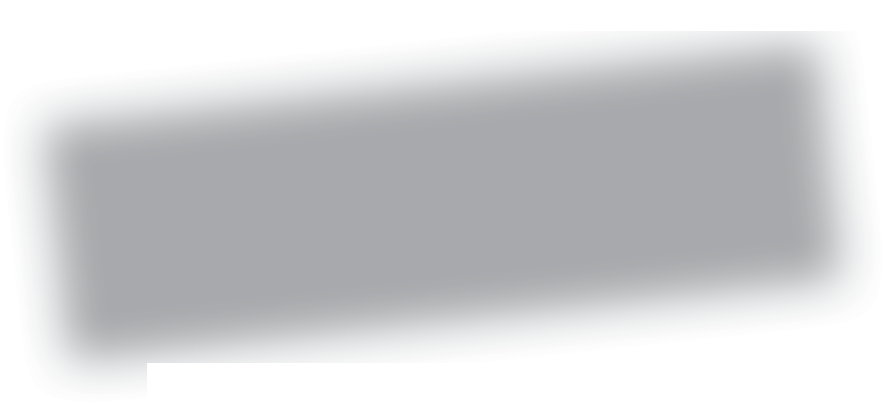 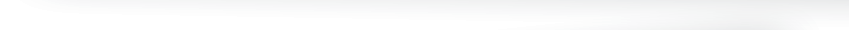 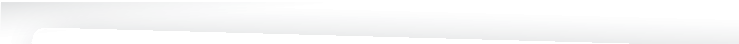 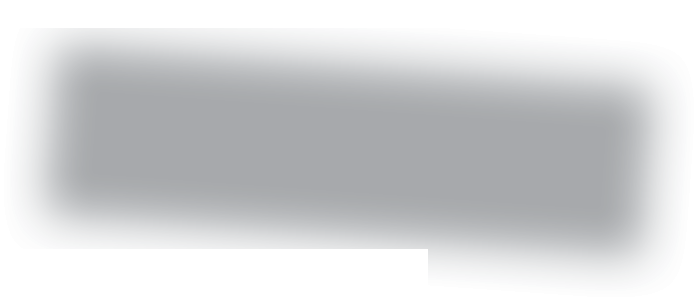 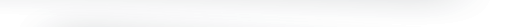 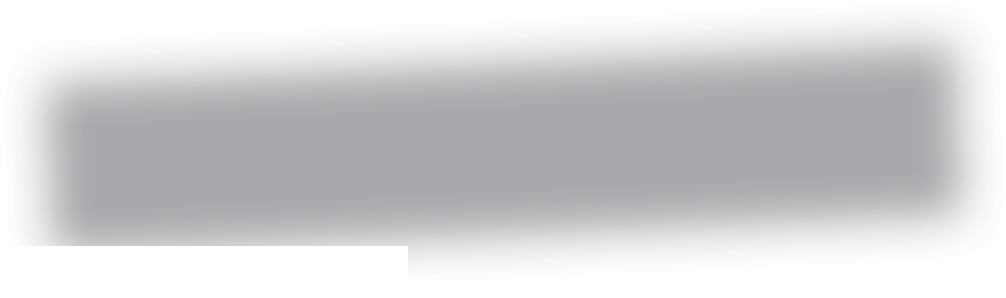 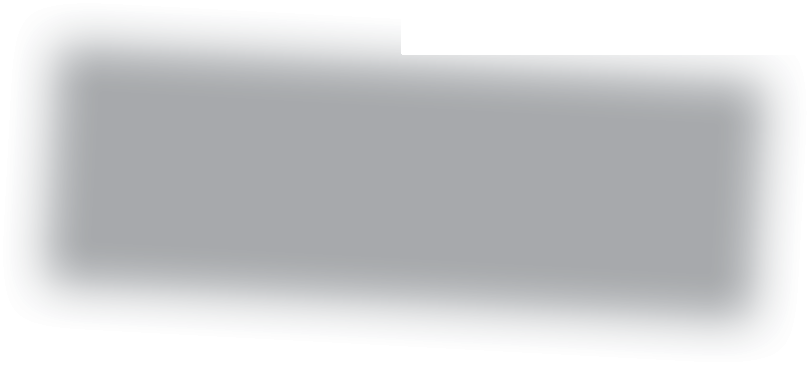 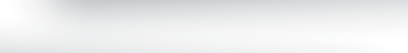 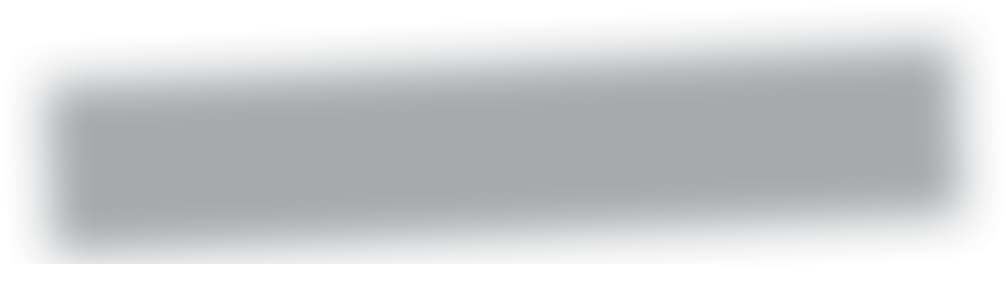 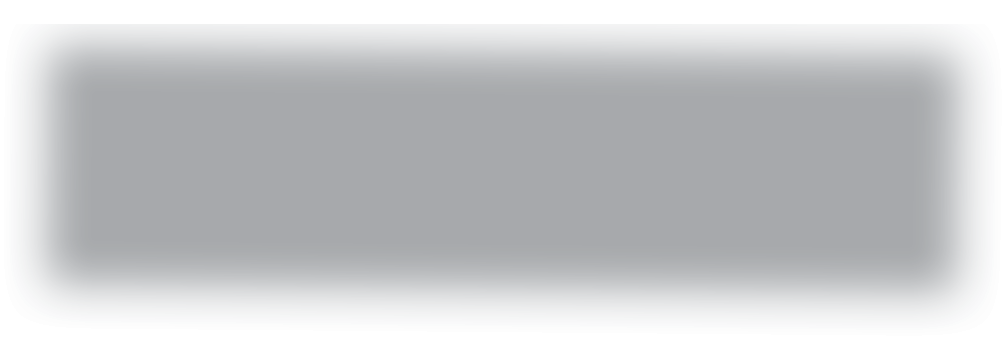 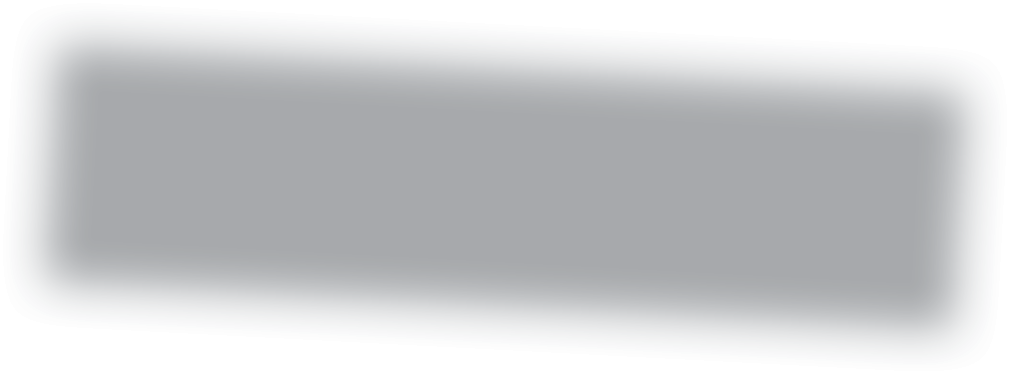 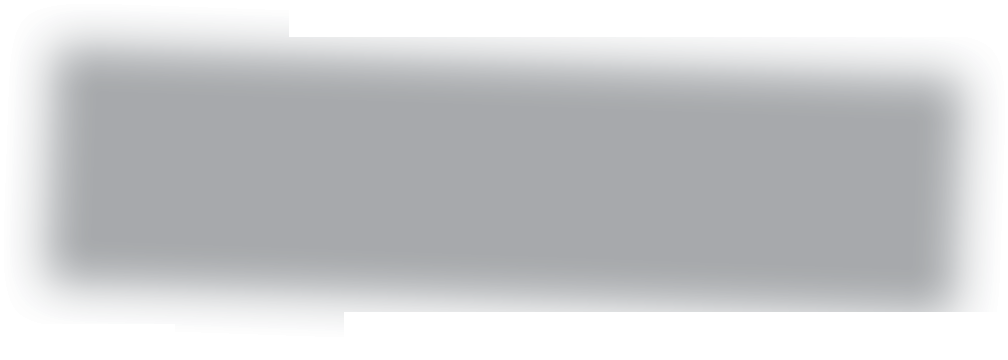 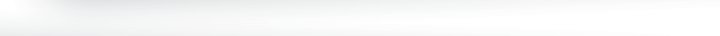 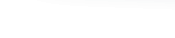 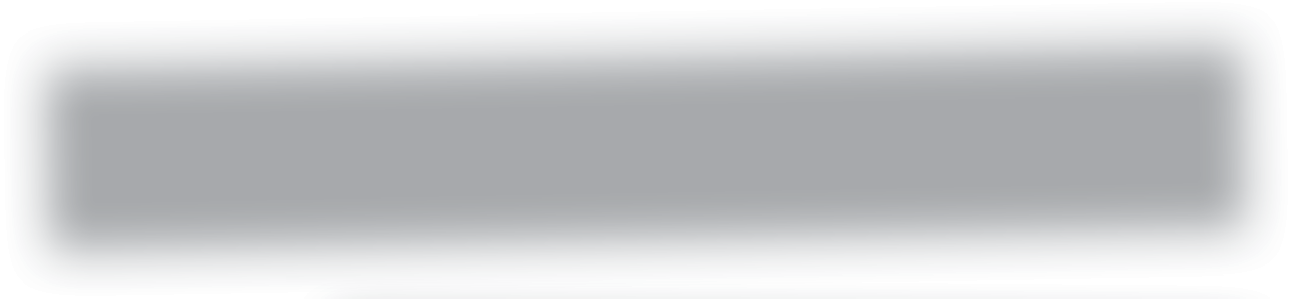 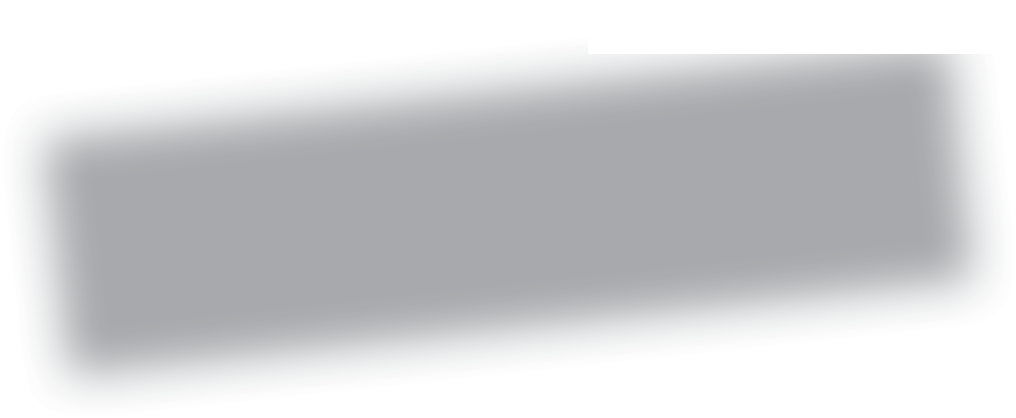 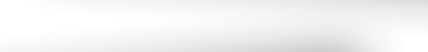 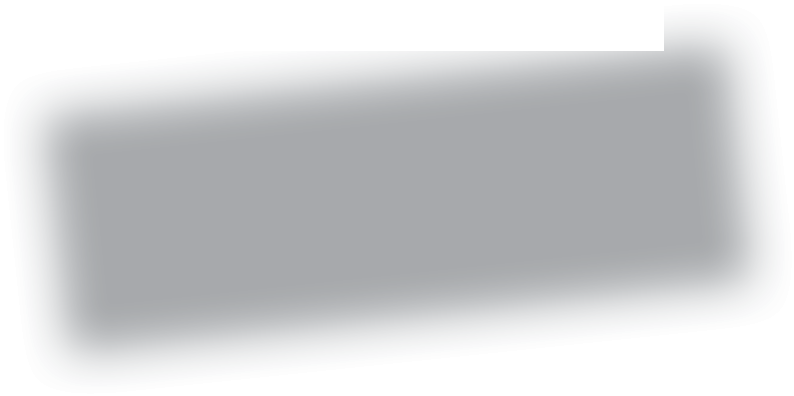 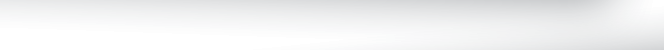 Theme A   Living together in the UK© HarperCollinsPublishers Ltd 2016	1